Степанова Н.С.,педагог-психологМАОУ СОШ №2 г. ТомскаЗанятие «Игрушка-антистресс»Цель занятия: развитие коммуникативных компетенций младшего школьника в рамках реализации ФГОС НОО.Задачи:развивать коммуникативные навыки;формировать положительный эмоциональный фон настроения в детском коллективе;развивать межполушарное взаимодействие и снимать мышечные зажимы;формировать умение работать по алгоритму;развивать творческие способности, воображение;развивать связанную речь.Адресат: учащиеся начальных классов.Группа учащихся на занятии педагога-психолога: 10-12 учеников, в том числе и дети с ОВЗ, в рамках реализации инклюзивного образования.Продолжительность занятия: 40 минут. Оборудование и материалы: покупные игрушки-антистресс; воздушные шарики разных цветов; крупы (может быть рис, гречка, горох, манка, крахмал, мука и т.п.); воронка; ножницы; маркеры; ленточки; слайдовая презентация, алгоритм изготовления игрушки, музыкальное сопровождение– Фридерик Шопен.Структура и содержание занятия:Список литературы:Вачков И.В., Аржакаева Т.А., Попова А.Х. Психологическая азбука. Программа развивающих занятий в 3-м классе. Методическое пособие. - Москва: Генезис, 2014.Сиротюк А.П. Коррекция обучения и развития школьников. - Москва: Сфера, 2001.Хухлаева О.В. Тропинка к своему Я: уроки психологии в начальной школе (1-4 класс). -  Москва: Генезис, 2017.Приложение 1Алгоритм изготовления игрушки:Приготовить всё оборудование для изготовления игрушки.Выбрать воздушный шар, надуть его и поддержать 3-4 минуты.В воздушный шарик вставить воронку и засыпать через неё, любую крупу, например: манку или пшено.Выпустить из шарика лишний воздух и завязать его горлышко.Готовый шарик (с крупой) всунуть в ещё один. Это необходимо для того, чтобы мячик не порвался и был более крепкийЗавязать бантик. Нарисовать любой смайлик или же просто раскрасить шарик.Игрушка готова!Придумать рассказ о своей игрушке.Приложение 2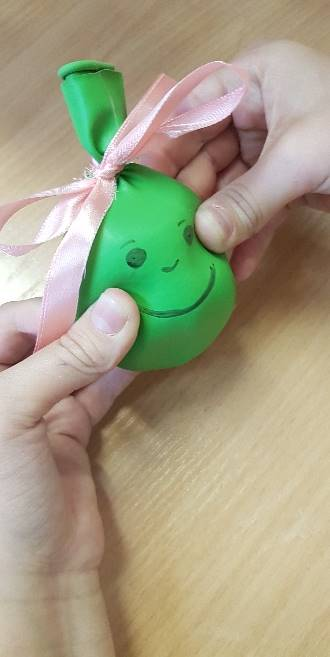 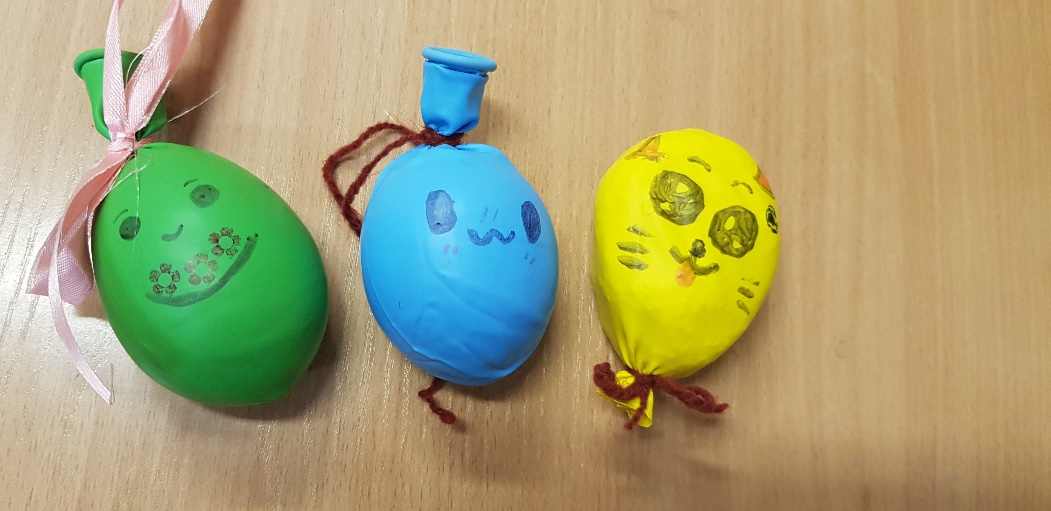 Этапы деятельностиСодержание педагогического взаимодействияСодержание педагогического взаимодействияЭтапы деятельностиДеятельностьпедагога-психологаДеятельностьдетей1.Организационный момент. Игра «Доброе утро».Цель: формирование положительной установки учащихся на занятие посредством двигательной активности.Здравствуйте, мальчики! Здравствуйте, девочки! Здравствуйте, ребята! Сегодня мы с вами опять встретились на общем занятии. Вставайте все в круг, предлагаю друг другу по очереди пропеть «доброе утро»:- Доброе утро, Юля!- Доброе утро, Ваня! и т.д.- Доброе утро, Наталья Станиславовна!- Доброе утро, солнце!- Доброе утро, небо!- Доброе утро, всем нам!- Ребята, давайте подарим друг другу свои волшебные улыбки!Ответы детей «Здравствуйте!»Дети встают в круг чередуясь: мальчик-девочка-мальчик...Дети пропевают приветствие.Все вместе поднимают руки вверх!Все вместе разводят руки в сторону, затем опускают.Дети улыбаются друг другу и педагогу-психологу.Основная часть.Беседа «Игрушки-антистресс».Цель: актуализация темы занятия.Ребята, я вижу, что у всех радостное настроение! Очень приятно! Ребята, а вы знаете, что такое игрушки-антистресс? У кого такие игрушки есть? А как вы думаете для чего они нужны? Верно, сжимая в руках такие игрушки человек успокаивается и это помогает снять напряжение, отвлечься. И конечно поднять себе настроение. Такие игрушки можно купить в магазине.Ответы детей.Дети рассматривают разнообразные покупные игрушки-антистресс, играя ими.Изготовление игрушки.Цель: самостоятельное выполнение работы по алгоритму.Кинезиологи-ческая игра «Колечки».Цель: снятие мышечных зажимов и развитие межполушарного взаимодействия.Ребята, а посмотрите на игрушки-антистресс, которые я сделала сама.А хотите такие игрушки сделать своими руками?Хорошо, сейчас покажу как можно изготовить игрушку! Представление алгоритма изготовления игрушки (см. Приложение1), параллельно демонстрация игрушки.Чтобы выбрать цвет шарика я предлагаю вам закрыть глаза и ощутить, представить какого цвета сегодня ваше настроение. Все представили? А теперь выбирайте шарики.         Ребята, во время изготовления игрушки, о чем лучше думать? Да, очень важно, ребята, работать с добрыми мыслями и хорошим настроением! И игрушка тогда получится самая лучшая! (Педагог-психолог оказывает помощь детям, которым самостоятельно трудно выполнить работу).Примерно в середине работы по изготовлению игрушек проведение игры «Колечки».Ход игры: поочередно и как можно быстрее одновременно перебирать пальцы обеих рук, соединяя кольцо с большим пальцем указательный, средний и т.д.; в обратном порядке – от мизинца к указательному пальцу.Усложнение игры. Вариант 1. Пальцы рук работают по-разному: правая рука соединяет кольцо, начиная с указательного пальца, а левая- с мизинца и наоборот. Пальцы рук работают одновременно. Темп игры увеличивается.Вариант 2. Педагог-психолог вразброс называет пальцы, которые должны образовать колечко с большим пальцем.Темп игры увеличивается.Дети рассматривают самодельные игрушки.Ответы детей.Дети знакомятся с алгоритмом (бумажный вариант).Дети закрывают глаза и представляю какого цвета их настроение.Дети берут шарики и рассказывают -какого цвета сегодня их настроение и почему.Ответы детей.Изготовление игрушки под музыку Ф. Шопена. Дети охотно помогают друг другу.Дети выполняют движения игры.III. Рефлексия.Цель: подведение итога урока.Ребята, давайте, посмотрим какие игрушки у вас получились? С каким настроением вы делали игрушки? Здорово, вы все молодцы!Игрушки вы можете оставить себе или подарите своему другу? Если кто-то хочет подарить свою игрушку, можно это сделать. Подумайте с какими пожеланиями вы будете дарить игрушки?Ребята, кому понравилось наше занятие, у кого радостное настроение предлагаю встать в круг, взявшись за руки! Кто хочет поделиться своими впечатлениями о нашем занятии? Что вам больше всего понравилось? А может быть что-то было трудно?Вы все молодцы! У вас получились замечательные игрушки. Желаю всем вам здоровья и хорошего настроения. Я рада, что многие из вас подарили свои игрушки друг другу! Вы теперь и сами можете сделать такие игрушки для своих родных и друзей. А самый лучший подарок – это подарок, сделанный своими руками! Большое всем спасибо!Всего доброго, ребята! До новых встреч!Демонстрация своих игрушек(см. Приложение 2), рассказ о них.Пожеланию дети дарят игрушки друг другу, в том числе мальчики дарят девочкам и наоборот (дополнительно изготавливаются несколько игрушек, чтобы каждый ребенок с занятия ушел со своей игрушкой).Ребята взявшись за руки встают в круг.Ответы детей.Дети прощаются.